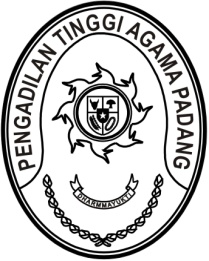 Nomor	: W3-A/0000/HM.00/6/2022	16 Juni 2022Lampiran	: -Perihal	: Permohonan Penulisan TestimoniYth. …………………………….diTempatAssalamu’alaikum, Wr. Wb.Semoga diterimanya surat ini Bapak/Ibu dalam keadaan sehat san suskes selalu.Selanjutnya kami sampaikan bahwa Bapak Drs. H. Zein Ahsan, S.H., M.H. akan memasuki masa purna tugas pada bulan Agustus 2022 sebagai Ketua Pengadilan Tinggi Agama Padang yang Insya Allah kegiatan wisuda purnabaktinya akan dihadiri langsung oleh Yang Mulia Ketua Mahkamah Agung Republik Indonesia;Berkenaan dengan kegiatan tersebut kami melakukan kegiatan penulisan buku biografi dari Drs. H. Zein Ahsan, S.H., M.H., maka kami mohon kiranya Bapak/Ibu memberikan sumbangan pemikiran melalui kesan dan pesan dalam format terlampir;Selanjutnya kami mohon Kesan dan Pesan dari bapak/ ibu dapat dikirim paling lambat kinggu pertama Bulan Juli 202 melaui email pta.padang@gmail.com. Demikian kami sampaikan semoaga Bapak/Ibu berkenan dan terima kasih.	Wassalam	Wakil Ketua, 	Hamdani SNomor	: W3-A/0000/HM.00/6/2022	16 Juni 2022Lampiran	: -Perihal	: Permohonan Penulisan TestimoniYth. …………………………….diTempatAssalamu’alaikum, Wr. Wb.Sehubungan dengan akan berakhirnya tugas Drs. H. Zein Ahsan, M.H. pada akhir bulan Agustus 2022 sebagai Ketua Pengadilan Tinggi Agama Padang, dengan ini kami mohon partisipasi Bapak/Ibu dalam penulisan testimoni sebagai bahan penyusunan buku tentang biografi 
Drs. H. Zein Ahsan, M.H.Testimoni tersebut dapat dikirimkan kepada kami melalui email pta.padang@gmail.com dengan format Word dengan melampirkan foto pribadi Bapak dalam format jpg dan kami juga berharap testimoni dimaksud dapat kami terima selambatnya tanggal 10 Juli 2022.Demikian permohonan ini kami sampaikan, atas perkenan dan kesediaan Bapak/Ibu kami ucapkan terima kasih:	Wassalam	Wakil Ketua, 	Hamdani S